“The church is far from perfect. Life is complex. There are growing options. And the post-modern mind distrusts most things organized or institutional.” These are all reason people give for no longer attending church. In fact, church attendance in North America is drastically down. People have stopped attending church. But can you actually attend church? Not really. This morning we will answer why we cannot go to church.If you haven’t written this announcement, here is one. If you have ignore this. Racoon Removal ~ The remediation of the mess our unwelcomed racoons have created is scheduled to begin tomorrow July 31st. At this time, we are not sure what impact this process will have inside the building. Please be prepared for week day activities to be canceled in case we determine that the air quality inside the building is not safe. We are looking forward to having this $25,000 plus project soon behind us. 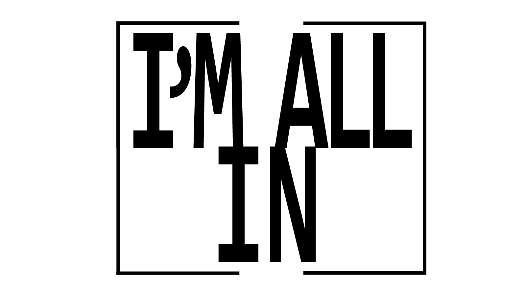 Sermon NotesI Can’t Go to ChurchEphesians 3:7-13 (Psalm 27:4-6)(Page 815 in the Pew Bible)I gather with the ___________ because I am the ____________I gather because I have moved from being a ___________ to being a ___________I gather with the church because I am __________ in the ____________ of the churchThis sermon was inspired by two articles written by Pastor Carey Nieuwhof. Why Attending Church No Longer Makes Sense - http://tinyurl.com/ya3wcc2oA Response to Christians Who Are Done With Church - http://tinyurl.com/yct97wmg